Attendance MattersA Parent’s Guide
EDUCATION IS NOT AN OPTION – IT’S COMPULSORY EVERY SCHOOL DAY COUNTSAttendance percentages can be misleadingConsider the following: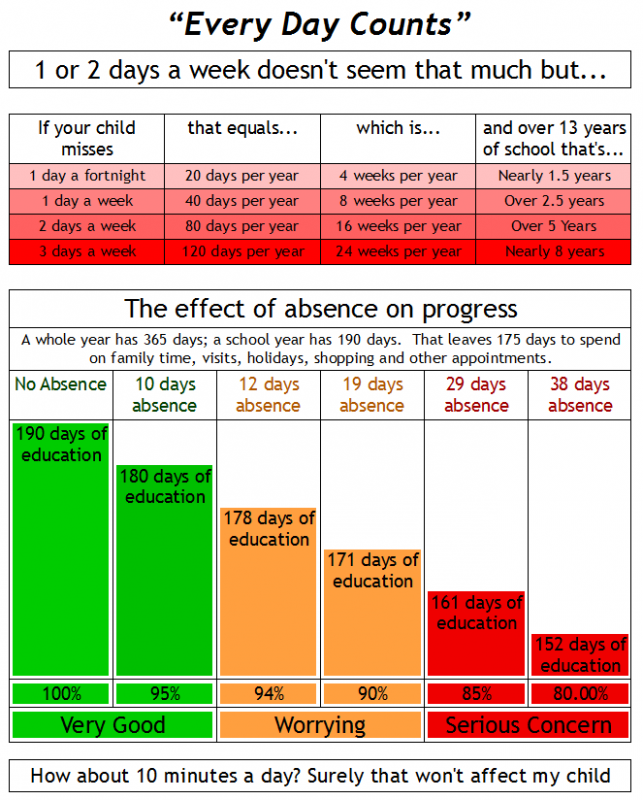 Good time keeping means.......... making sure your child is at school and ready to learn, before the school bell rings.Did you know? – being 15 minutes late each day is the same as missing two weeks of school!Lost Minutes = Lost Learning Over one academic year......Every School Day counts but every minute is equally important.AVOID TAKING HOLIDAYS DURING THE SCHOOL TERMYou can demonstrate commitment to your child’s education by not taking holidays during term time. Holidays taken during term time will be categorised an unauthorised absenceThere are over 175 days a year available for holidays to be arranged outside term time!
Youth Workers of Woodburn Primary School and NurseryDawn McKimmie and Angela Welsh will be working alongside the school/nursery to improve the attendance off pupils. They may contact you regarding absences and lates to improve your child’s attendance by offering support for the family. Dawn and Angela know the importance of attendance and thrive to improve this. Angela Welsh who is the Early Years Home Link Worker for Woodburn Nursery. She will be supporting Nursery children’s attendance and making sure the children are prepared for their journey though Nursery on to Primary School.  Angela thrives to get the parents involved in the children’s learning. She will be actively promoting groups for families in the local community as well as the school. Dawn McKimmie who is the Youth Worker for the Primary will be also working in partnership with Midlothian Councils Lifelong Learning Team. Dawn will be working in the community promoting Youth Clubs and Adult Learning Classes that are available in the Woodburn Area. Your child may see Dawn in the community and she would love the pupils of Woodburn Primary to come and have a chat and the parents will have a chance to get to know Dawn out of school hours.PARENTS EVENING – Dawn and Angela will be available to speak to any parents during parents evening on Tuesday 27th and Wednesday 28th March 2018. We are happy to answer any questions you may have regarding our role and where your child comes into this.It would be great to see you there.How about 15 minutes per day?  Surely that won’t affect my child?19days lost13days lost19days lost10days lost13days lost19days lost6.5 days lost10days lost13days lost19days lost3days lost6.5 days lost10days lost13days lost19days lost5 minutes late 10 minutes late 15 minutes late20 minutes late30 minutes late Research shows that children who regularly miss more than 2 weeks or school throughout their Primary years tend to under-perform in their 4th year exams.